اليكم تلخيص محاضرات التحرير العربي من الاولى الى الثالثة عشر_اسئله واجوبه
المحــــــــــاضره الاولى
الفصول المقرره (( قواعد الاملاء - علامات الترقيم ))
ووزعت المقررات في هذ الفصل الى 15 محاضره
المحاضره الاولى :
تمهيد وتعريف بالمــآده وللمقرر 
المحاضره الثانيه :
همزة الوصل والقطع 
في( الاسماء والافعال والحروف)
المحاضره الثالثه :
الهمزة المتوسطه .. آكثر انوآع الهمزآت التي يقع فيهآ الطلبه في الخطآ 
المحاضره الرابعه :
الهمزة المتطرفه < وهي التي تآتي في آخر الكلمه ..
المحاضره الخامسه :
تدريبات وهي عبآره عن : نص تطبيقي يتناول قضية الهمزه في اول الكلمه او في وسطها او في اخرها وما يعتريها من احكام والاخطاء والثغرات او الامور المتشابهه التي يقع فيها الطالب ..
المحاضره السادسه :
الألف اللينة وتدعى بالاملاء ( الالف الممدوده والمقصوره )
المحاضره السابعه :
التاء المفتوحة ( المبسوطـه ) والمربوطة > ونتناول في هذه المحاضره
ال الشمسية - ال القمرية 
المحاضره الثامنه :
نص تطبيقي حول الالف اللينة ورسـم التاء المفتوحه والمربوطه و ال الشمسية و ال القمرية ..
المحاضره التاسعه :
حول الحذف ... < هي الحروف التي تنطق ولا تكتب ..( حذف همزه الوصل من الاسم والفعل ) ( حذف الالف من بعض الاسمـآء + الفعل ) ( حذف الالف من اسم الاستفهــآم ) ( حذف الالف من الحروف ) ( حذف النون + الوآو + اليــآء )المحاضره العاشره :
حول الزياده ...< هي الحروف التي تزيد في الخط ..( زيآده الواو + الالف الفآرقـه ) ( الوصل بين كلمتين ( متلآزمتيـن ).. ) ..
المحاضره الحاديه عشر :
نص تطبيقي للحذف والزياده و (( الوصل بين كلمتين ))
_________________
وماتبقي من المحاضرات هو من الشق الاخر من الكتاب الثاني ..

( الاسس الفنية للكتابة والتعبير )

والمقرر علينا في هذه الماده من الكتاب هي (( المقاله – الرساله – التقرير – التلخيص((المحاضره الثانيه عشر :
المقاله والرساله مع التطبيق لكل منهم
المحاضره الثالثه عشر :
التقرير ((كيف نكتب تقرير)) والتلخيص 
المحاضره الرابعه عشر :
علامات الترقيم ومواضعها مع التطبيق
المحاضره الخامسه عشر :
البحث في المعاجم القديمه والحديثه
_________________________________________
المحــــــــــــــــــــــــــــــــــــــاضره الثانيه
همزه الوصل والقطع في الافعال والاسماء والحروف 
**************

س/الى كم قسم تنقسم الهمزه؟
الهمزه بصورة عامه تنقسم لثلاث أقسام:
1) الهمزه في اول الكلمه:هي موضوع هذه المحاضره وتكون اما همزة وصل او همزة قطع.
2)الهمزه في وسط الكلمه:وتدعى بالهمزه المتوسطه وهي من اكثر الهمزات دقه في التفصيل
وتحتاج لمهاره لفهم قواعدها والتطبيق عليها.
3)الهمزه في آخر الكلمه:ويطلق عليها الهمزه المتطرفه.
________________________
س/اذكر همزة الوصل؟
همزه وصل: هي الف تقع في اول الكلمه لاتوضع فوقها او تحتها همزه وهي ساكنه دائما ولا تقبل حركات الاعراب ( فتحه - ضمه - كسره ).
___________________
س/ماسبب تسميتها بهمزة الوصل؟
سبب التسميه لانه يتوصل بها الى النطق بالساكن .
_______________________
س/اذكر همزة القطع؟
همزه القطع : هي الف تقع في اول الكلمه وتوضع فوقها او تحتها همزه وتقبل حركات الاعراب .
____________________
س/ماالفرق بين الهمزتين؟
الفرق بين الهمزتين 

الوصل ساكنه دائما اما همزه القطع متحركه تكون مفتوحه او مضمومه او مجروره او ساكنه .
الوصل لاينطق بها الا في اول الكلام وتسقط في وسط الكلام اما القطع ينطق بها في البدء والوصل .
_______________________
س/ماهي مواطن الهمزه؟

الوصل : الافعال - الاسماء
القطع : الفعل - الاسم - الحرف - ضمائر
__________________________
س/الى كم قسم تنقسم الافعال ؟

1- ماضي . مضارع . امر .
2- الثلاثي . الرباعي . الخماسي . السداسي .
_____________________
س/ماهي مواطن همزه الوصل ؟
في الافعــــــــال
*الأمر من الفعل الثلاثي مثل: (اكتب،اقرأ)
*الماضي والأمر من الفعل الخماسي مثل :(اشترى،أشتر)
*الماضي والأمر من الفعل السداسي مثل:(استولى،أستّول)
_____________________
في الاسمـــــــــــاء
*الأسماء السبعه مثل: (اسم،ابن،ابنة،امرؤ،امرأه،اثنان، اثنتان)
*مصادر الأفعال الخماسيه مثل :(اندفاع،ابتكار)
*مصادر الأفعال السداسيه مثل:(أستخراج،استيلاء،استقبال)
____________________

ملاحظه (الفعل الماضي في الافعال الخماسيه والسداسيه همزته تكون همزة وصل)
**************
س/ماهي مواطن همزة القطع؟
في الافعــــــــــال:

*الماضي والمضارع من الفعل الثلاثي مثل: (أكل،يأكل) (أمر، يأمر) (أسر،يأسر)
*الماضي والمضارع والأمر من الفعل الرباعي.
*المضارع من الافعال الخماسيه.
__________________
ملاحظه (الفعل المضارع في جميع احواله تكون الهمزه همزة قطع دائمآ 
*************
في الاسمـــــــــــــــاء:
*مصادر الافعال الثلاثيه مثل:(أكل،أسر،أمر)
*مصادر الافعال الرباعيه مثل:(إكرام،إسلام،إعلام،إنجاز)
*الجمع من (اسم، أسماء) (ابن،أبناء)
الاسماء التي لاتندرج تحت قاعده همزه الوصل تكون همزه قطع .
_________________
في الحــــــــــروف: 

وهي الحروف التي تؤدي معنى في غيرها ( أ . اذ . إذن . ألا .ألأ . إلى . ام .أما . أماَ. إماَ . أن . أنً . إنً . أو . أي . أيً . أياً ) س/ماهي وظيفة حرف الواو؟
وهـــــــــــــــــتي وظيفتين:
1/ حال انضمامه إلى حرفين فيشكل لنا اسم أو حرف..الخ
2/ حال كونه مفرد دون ان ينضم إلى اي حرف آخريعطينا معنى العطف.
س/ماهي وظيفة حرف الباء؟
أما حرف الباء يؤدي معنى الإستعانه ويؤدي وظيفة الجر..
وهناك حروف كثيره لايكون لها اي معنى إلا بإنضمامها إلى حروف أخرى)
__________________
في الضمــــــــائر:
الضمائر التي تبتديء بهمزه هي الضمائر التي تختص بنا وتكون محط إهتمامنا فقط مثلآ:
(أنا،أنت،أنتي،أنتم،أنتما.....ألخ(

وهي كلها تبدأ بهمزة قطع دائمآ...

وأيضآ أسماء الإشاره.
______________________________________
المحـــــــــــــــــــاضره الثالثه
الهمزة في وسط الكلمة
س/تعريف الهمزة المتوسطة؟
هي الهمزة الواقعة في وسط الكلمة
__________________
س/ما يجب مراعتاتة في رسم الهمزة المتوسطة ؟
1\معرفة حركة الهمزة وحركة الحرف الذي قبلها.
2\ أنها ترسم على حرف من جنس الحركة الاقوى . سواء كان حركة الهمزة او حركة الحرف الذي قبلها.
__________________
س/ترتيب حركات الاعراب من حيث القوة ؟
1- الكسرة
2- الضمة
3-الفتحة
4- السكون
________________
س/ماهي حالات الهمزة المتوسطة؟
اولاً- الهمزة المتوسطة المكســـــــــــــــــــــــورة:

ماقبلها مكسور- في مبادئنا الاسلامية الرحمة بالمرأة
الهمزه مكسوره وما قبلها مكسوروالكسره هي الأقوى بين الحركات فتكتب على نبره .
- ماقبلها مضموم:
مثل :سُئِل – رُئِي .
الهمزه مكسوره وماقبلها مضموم والكسرة أقوى من الضم فتكتب على نبره .
- ماقبلها مفتوح :
مثل :بَئِس .
الهمزه مكسوره وماقبلها مفتوح والكسرة أقوى من الفتح فتكتب على نبره .
- ماقبلها ساكن :
مثل : أفْئِده .
الهمزه مكسوره وماقبلها ساكن والساكن لا يلتفت له لأنه الأضعف فتكتب على نبره 
********
القـــــــــــــــــــــــــــاعدة 
ترسم الهمزة المتوسطة على نبرة اذا كانت مكسورة وما قبلها مكسور او مضموم او مفتوح او ساكن, لان الكسرة اقوى
_____________________
ثانياً - الهمزر المتوسطة المضمــــــــــــــومة :
- ماقبلها مكسور :
مثل :سنقرِئُك – ناشِئُُون .
الهمزه مضمومه وماقبلها مكسور والكسره أقوى من الضمه فتكتب على نبره .
- ماقبلها مضموم :
مثل :شُؤُن – رُؤُوس .
تساوت الحركتان ( حركة الهمزه والحرف الذي قبله ) فتكتب على واو .
- ماقبلها مفتوح :
مثل :يَؤُم – دَؤُوب .
حركة الهمزه الضمه وماقبلها مفتوح والضم أقوى من الفتح فتكتب على واو .
- ماقبلها ساكن :
مثل :تفاْؤُل – أصدقاْؤُنا .
الهمزه مضمومه والحرف الذي قبله ساكن وليس له حكم مستقل لأنه ضعيف والضم أقوى من السكون فتكتب على واو .
*************
القــــــــــــــــــــــــــــاعده 
1- ترسم الهمزه المتوسطه على نبره اذا كانت مضمومه وماقبلها مكسور.
2- ترسم على واو اذا كانت مضمومه وماقبلها مضموم أو مفتوح أو ساكن .
_____________________
ثالثاً - الهمزة المتوسطة المفتـــــــــــــــــتتوحة : 
- ماقبلها مكسور: 
مثل : رِئَه – مِئَه – لِئَام – ناشِئَات .
حركة الهمزه الفتحه وماقبلها مكسور فتكتب على نبره لأن الكسر أقوى من الفتح .
- ماقبلها مضموم :
مثل :يُؤَلف – بُؤَساء- سُؤَال – مُؤَرخ .
حركة الهمزه الفتحه وماقبلها مضموم والضم أقوى من الفتح فترسم على واو .
- ماقبلها مفتوح .:
مثل :رَأَى – سَأَل – قرَأَ – نبَأَه.
الهمزه مفتوحه وماقبلها مفتوح فتساوت القوى وكتبت على الألف .
- ماقبلها ساكن :
مثل :مسْأَله – يسْأَل – ملْأَى .
سبقت الهمزه حركة أضعف وهو السكون فتؤخذ حركة الأقوى وهو الفتح فتكتب على الألف .
************
القـــــــــــــــــــــــــــــــــــــاعدة
1- ترسم الهمزة المتوسطة على نبرة اذا كانت مفتوحة وما قبلها مكسور
2- ترسم على واو اذا كانت مفتوحة وما قبلها مضموم
3- ترسم على الف اذا كانت مفتوحة وما قبلها مفتوح او ساكن
______________________________
رابعاً - الهمزة المتوسطة الســــــــــــــــــــاكنة : 
- ماقبلها مكسور:
مثال :جِئْت – مِئْزر- اطمِئْنان .
رسمت على نبره لأن الهمزه ساكنه وماقبلها مكسور والسكون حرف ضعيف .
- ماقبلها مضموم :
مثال : رُؤْيا- مُؤْلم – مُؤْمن– مُؤْتمر – جرُؤْت .
الضم اقوى من السكون ولذلك تكتب على واو .
- ماقبلها مفتوح :
مثال : رَأْس– نشَأْت – لم يقرَأْه – رَأْفه .
الفتحه أقوى من السكون ولذلك تكتب على ألف . علما بان الفتحه ليست قويه ولكنها أقوى من السكون .
*************
القــــــــــــــــــــــــــــــــــــاعدة
1- ترسم الهمزة المتوسطة على نبرة اذا كانت ساكنة وما قبلها مكسور
2- ترسم على واو اذا كانت ساكنة وما قبلها مضموم
ترسم على الف اذا كانت ساكنة وما قبلها مفتوح
_______________________
س/متى يرسم الهمزة المتوسطة على السطر ؟

1- اذا كانت مفتوحة ومسبوقة بالف او واو مثال.. تفاءل , تضاءل , تشاءم , ضوءة , موبوءة
- انزلو الهمزه على السطر مراعاة لجمال الخط.
- اذا رسمناها على ألف يصبح هناك لبس مع صيغ أخرى .
2- اذالزم اجتماع ثلاث واوات :
موءُده – يسوءُون – مقروءُون .
الأصل ان ترسم على واو ولكن يصبح لدينا ثلاث واوات وهاذا معيب للنظر ولذلك انزلت على السطر
*****************
الخلاااااااااااااااااااااااااصه 
- الهمزه المتوسطه هي التي تقع في وسط الكلمه .
- تكتب الهمزه المتوسطه بمراعاة حركتها وحركة الحرف الذي قبلها حيث ترسم على حرف من جنس الحركة الأقوى .
- ترسم الهمزه على نبره اذا كانت مكسوره ومسبوقه بحرف مكسور .
- ترسم الهمزه على واو اذا كانت مضمومه ومسبوقه بحرف مضموم أو مفتوح أو ساكن واذا كانت مفتوحه أو ساكنه مسبوقه بحرف مضموم .
- ترسم الهمزه على ألف اذا كانت مفتوحه وماقبلها حرف مفتوح أو ساكن . واذا كانت ساكنه وقبلها حرف مفتوح .
- ترسم على السطر بعد واو الألف وكذا اذا لزم الرسم اجتماع ثلاث واوات .
*************
إيضــــــــــــــــــــــــــــــــــاحات 
1- تعامل الياء الساكنه في الهمزه المتوسطه معامله الحرف المكسور .
مثال : مشيْئَه – بيْئَه – مضيْئَه – بطيْئَه .
- نضع السكون على حرف الياء وكتبت الهمزه على نبره لأن الياء الساكنه تعامل معلملة الحرف المكسور والكسرة أقوى من الفتح لذلك تكتب على نبره . (وهي خاصه بالهمزه المتوسطه ).
2-مثال: إْْئْتلف .
- ( إ ) ماضي الفعل الخماسي وهزته همزة وصل - التقى عندنا ساكنان وألمحنا الى نطق همزه الوصل إلماحاً لأن مابعدها ساكن (كتبناها على نبره كي لايجتمع عندنا ساكنان اثنان ) .
3-مثال : جزْءَه .
- لماذا لم ترسم الهمزه على ألف ؟ لماذا رسموها على سطر؟ لأنها تشبه كلمة ( جزأه ) ومنعاً للإختلاط وتمييزاً أنزلوها على السطر.
المحـــــــــــــــــــــــــــــاضره الرابعه
الهمزة المتطــــــــــــــــــــرفة 
أولاً :تعــــــــــــــريفها؟
هي الهمزة التي تُكتب في آخر الكلمة
شاطِىء-امرُؤ -أخطَأ -شيْء
_________________
ثانياً : القــــــــــــــــــاعدة؟ 
ننظر في كتابتها إلى حركة الحرف الذي قبلها :
-إذا كان مكسوراً تُكتب على ياء . 
-إذا كان مضموماً تُكتب على واو . 
إذا كان مفتوحاً تُكتب على ألف .
إذا كان ساكناً تُكتب على السطر . 
__________________________
ثالثاً : أحكــــــــــــــــــــــامها؟ 
رسمها على ياء :
- إذا كان ما قبلها مكسوراً : يستهزِئ ، ناشِئ ، صدِأ ، أُقرِئ ، أُنشِئ
اللآلِئ ، القارِئ ، يمتلِئ ، سيِّئ ، هيِّئ ، متلألِئ ، لاجِئ ، ملاجِئ
رسمها على واو:
- إذا كان ما قبلها مضموماً : اللؤلُؤ ، امرُؤ ، جزُؤ ، التباطُؤ ، التهيُّؤ
بؤبُؤ ، يجرُؤ ، التكافُؤ ، جؤجُؤ . 
رسمها على ألف:
إذا كان ما قبلها مفتوحاً :النبَأ ، توضَّأ ، لجَأ ، ملجَأ ، لم يبدَأ
مبرَّأٌ ، ينشَأُ ، قرَأ ، يقرَأُ ، لن تقرَأ ، لم يقرَأ ، يهنَأ ، بدَأ ، مبدَأ . 
رسمها على السطر: 
إذا كان ما قبلها ساكناً : كفْء ، نشْء ، عبْء ، المرْء ، جزْء 
شيْء ، فيْء ، بريْء ، ضوْء ، مقروْء ، شاْء ، ساْء ، باْء ،أفاْء 
_____________________
إيضـــــــــــــــــــــــــــــــاحات

أولاً : تصبح الهمزة المتطرفة متوسطة إذا اتصل بالكلمة ضمير ، وتعامل معاملة الهمزة المتوسطة : 
أبنــاء ~~ كتبت على السطر لانها متطرفه وماقبلها ساكن

لأبناْئِنـا ~~ نـا جائت فجعلت الهمزه المتوسطه بعد ماكانت متطرفه

الهمزه مكسوره وماقبلها ساكن والكسر اقوى لذلك رسمت على نبره

شيْء ~~ كتبت على السطر لانها متطرفه وماقبلها ساكن

شيْئُك ~~ نرى ان الهمزه مضمومه وماقبلها حرف ساكن
_____________________
س/اذا لماذا كتبت على نبره؟؟

لان في الهمزه المتوسطه الياء الساكنه تعامل معامله الحرف المكسور..والكسر اقوى من الضم لذلك كتبت على نبره
____________________
ثانياً : إذا كانت الهمزة في كلمة منونة بالنصب وقبلها حرف ساكن صحيح يوصل بما قبله كتبت الهمزة على نبرة :
***الحرف الصحيح يقصد به بعض من حروف الهجاء
والحروف المعتله هي الواو , الالف , اليآء***

عبْء/ عبئاً ،
نرا الهمزه منونه بالنصب ..وماقبلها حرف ساكن وهو الباء والباء حرف صحيح ويمكن ان يتصل بما قبله لذلك ترسم على نبره
*******************
هنيْء/ هنيئاً ، دفْء/ دفئاً ، جريْء/ جريئاً ، دنيْء/ دنيئاً ،
رديْء/ رديئاً . 
منونه بالنصب.. وقبلها حرف ساكن..ولكن ليس صحيح لان الياء حرف عله ويطبق على الكلمه قاعده الهمزه المتوسطه
وفي الهمزه المتوسطه تعامل الياء الساكنه معامله الحرف المكسور فتكتب على نبره
________________________________________
المحـــــــــــــــــــــــــــــــاضره الخامسه
نص تطبيقي:
***********
لغتنا الجميله

تعد اللغه العربيه من أرقي اللغات قدرا وأرفعها شاءنا , فقد انزل الله تعالي القرآن بها على قلب نبيه عليه الصلاه والسلام فأعطاها ذلك ارتقاء وتألقا صنع للبارعين فيها ساددا فيبرع فيها محبوها من العرب ومن رفقاءهم الأعاجم , فمنحوا علومها كل غال وثمين , وبنوا لنا تراثا لا يزال منظروا الحضارات يشهدون بعظمته , ولكن ربما سها أبنائها عن أثرها العظيم في إرتقائهم و رأوا فيها عبءا ثقيلا على أفهامهم فرموها بالعقم والتخلف, ولو أن أحدهم برأ من ضعفه وعبر من الشاطئ إلى الأعماق لعكف على خدمتها والنهوض بها حياته ولجعل من نفسه إبنا بارا بها وما يرد عنها شنء الشانئين وما من أمرؤ فخر بلغته الا جمع بين خيرين إثنين : الدنيا والاخره , وما من شئ أحب إلى المؤمن من ذلك .
_____________________
التصــــــــــــــــــــــــــــــــــــــــــــوي بات:
الخطأ / التصحيح / التعليل
شاءنا / شأنا/ متوسطه ساكنه وقبلها حرف مفتوح 
انزل/ أنزل/ الماضي من الفعل الرباعي همزته قطه 
سأددا/ سؤددا /متوسطه ساكنه وقبلها حرف مضموم 
رفقاءهم / رفقائهم/ متوسطه مكسوره وقبلها ألف ساكنه 
أبنائها / أبناؤهم- أبناءها / متوسطه مضمومه وقبلها ألف ساكنه 
إرتقائهم / ارتقائهم /مصدر الفعل الخماسي همزته الوصل
عبءا / عبئا /متوسطه مفتوحه وقبلها حرف ساكن صحيح يتصل بها 
برأ / برئ / متطرفه مسبوقه بحرف مكسور 
الشاطىء / الشاطئ / متطرفه مسبوقه بحرف مكسور
إبنا /ابنا / مفرد الاسماء الثمانيه همزه الوصل 
شنء/ شئا / متطرفه مسبوقه بحرف مفتوح 
امرؤ / امرئ / متطرفه مسبوقه بحرف مفتوح 
_____________________
النص بعد التصحيح :

لغتنا الجميله
تعد اللغه العربيه من أرقي اللغات قدرا وأرفعها شأنا , فقد أنزل الله تعالى القرآن بها على قلب نبيه عليه الصلاه والسلام فأعطاها ذلك ارتقاء وتألقا صنع للبارعين فيها سؤددا فبرع فيها محبوها من العرب ومن رفقائهم الأعاجم , فمنحوا علومها كل غال وثمين , وبنوا لنا تراثا لا يزال منظروا الحضارات يشهدون بعظمته , ولكن ربما سها أبناؤها عن أثرها العظيم في إرتقائهم و رأوا فيها عبئا ثقيلا على أفهامهم فرموها بالعقم والتخلف, ولو أن أحدهم برئ من ضعفه وعبر من الشاطئ الى الاعماق لعكف على خدمتها والنهوض بها حياته ولجعل من انفسه ابنا بارا بها وما يرد عنها شئا الشانئين وما من أمرئ فخر بلغته إلا جمع بين خيرين اثنين : الدنيا والآخره , وما من شيء أحب إلى المؤمن من ذلك.
_________________________________________
المحــــــــــــــــــــــــــاضره السادسه
الألف اللينــــــــــــــــــــــــــــــــــــــــه ...

س/عرف الالف اللينه؟
الألف حرف عله لايقع في أول الكلمه بل في وسطها و آخرها وهو ساكن مسبوق بفتح دائماً .
________________________
س/الألف اللينه لها موضعان اذكرهم؟
1 - في وسط الكلمه .
مثـــــــــــــــــــل / ساد - قال - شادي .
2- في آخر الكلمة .
مثـــــــــــــــــــــل / بنى - صحا - الربا - أعطى - جدوى - انبرى - مغطى - استدعى - مستشفى - عدا - إلى .
ولا تأتي في أول الكلمه .
___________________________
أس/ماهي اسماء الالف اللينه؟
1-الألف اللينه : 
سميت بذلك لعدم استقرارها على رسم واحد فتارة تمد وتارة تقصر ( ـــــــا / ى ) .
2-الألف الهوائيه : 
سميت بذلك لمجيئها من هواء الفم .

3-الألف الممدودة والألف المقصورة :
سميت بذلك لامتدادها في الرسم حيناً ( سما - علا - رُبا ) ولقصرها حيناً آخر ( رمى - بنى - التقى ) .
________________________________س/كيف نستطيع معرفة ما اذا كانت الألف اللينه مقصوره أو ممدوده ؟

1-أن أي فعل ينتهي بالألف المقصوره - نأتي بالفعل المضارع له - فاذا كان أصلها ياء - ترسم ألفاً مقصوره .
مضى _ والفعل المضارع له يمضي.

2- أن أي فعل ينتهي بألف ممدوده - ناتي بالفعل المضارع له - فاذا كان أصلها واو - ترسم ألفاً ممدوده.
نمـــــا - والفعل المضارع له ينمو .
_______________________
س/ماهي أحكام الألف اللينه ؟
( الألف في آخر الكلمـــــــــــه )
1- الثلاثي :
- شكا - يشكو / تلا - يتلو / صحا - يصحو
خلا - يخلو / لها - يلهو / بدا - يبدو 
خبا - يخبو / صفا - يصفو / جلا - يجلو
دعا - يدعو / عدا - يدعو / خشا - يخشو / رجا - يرجو / علا - يعلو .
رسمت بالألف الممدوده لأن الأفعال المضارعه كانت تنتهي بواو .
___________
- أوى - يأوى / مضى - يمضي / لوى - يلوي / بكى - يبكي / قضى - يقضي / مضى - يمضي / مشى - يمشي / درى - يدري / حكى - يحكي / بنى - يبني .
رسمت بالألف المقصوره لأن الأفعال المضارعه منتهيه بياء .
______________________
القـــــــــــــــــاعــــــــــــــــدة 
اذا كانت الألف منقلبه واو رسمت ممدودة واذا كانت منقلبه ياء رسمت مقصوره ويعرف أصلهــا:
1- بالمجئ بالفعل المضارع .
2- أو باسناد الفعل إلى ضمير رفع متحرك.
مثــــــــــــــــــــــــــل / 
- رمى ــــ رميتُ - رميتَ - رمينا .
- عدا ـــــ عدوتُ - عدوتَ - عدونا .
- سعا ــــــ سعيتُ - سعيتَ- سعينا .
3 - من مصدر الفعل .
مثـــــــــــــــــــــــــــــل / 
- عفا ــــــ عفواً
- سعى ــــــ سعياً
4 - بالمجئ بمصدر المَرَه - أي وقوع الحدث مره واحده فقط .
مثــــــــــــــــــــــــــــــل / 
- غفا ـــــ غفوة
- رمى ــــــــ رمية
_________________________
س/ما انواع الالف؟
أ- توجد أفعال ترسم الألف فيها - ممدوده ومقصوره معاَ - وعلة ذلك أن بعض العرب يجعل أصلها واو وبعضها يجعل أصلها ياء - والمرجع في ذلك المعاجم العربيه وكتب اللغه التي تناولت الأفعال بالدرس.
منها ــــــــــــ >>كتاب الأفعال لابن القوطيه.
مثـــــــــــــــــــــــــــــــــــــــل / 
صغا - عزا - سخا - طغا - رثا - محا - جلا - شكا - حشا - تلا - نها - جبا - عثا - حبا . 

ولاتوجد قاعدة لمعرفة نوع الألف في ألفاظ العرب سوى السماع فقط .

***************
ب - كل فعل ينتهي بألف مسبوقه بواو ترسم ألف مقصوره .
مثــــــــــــــــــــــــــــــــــــــــــل /
ثوى - حوى - خوى - دوى - ذوى - روى - طوى - شوى - عوى - كوى - لوى - نوى .

**************
ج - الأفعال الماضيه المنتهيه بياء تكون الألف في مضارعها مقصوره .
مثــــــــــــــــــــــــــــــــــــــــــــل / 
بلي - يبلى / حظي - يحظى / خفي - يخفى / خشي - يخشى / رضي - يرضى / شقي - يشقى / عمي - يعمى / غني - يغنى / فني - يفنى / قوي - يقوى / نقي - ينقى / هوي - يهوى .
الربـــــــــــــــــاعي :

غطّى - أهوى - ألقى - أبقى - أنثى - أجرى - أشقى - عرّى - أغفى - حاكى .
<أحيا - يحيا - أعيا - يعيا >
وهاذه قاعده شاذه رسمت على ألف ممدوده لأن سبقها ياء .
القــــــــــــــــــــــــــــــاعده :
ترسم الألف المقصوره في الفعل الرباعي مالم تسبق بياء .
____________
الخمــــــــــاسي :
انبرى - انثنى - تجلّى - انحنى - ازدهى - اشتكى - اصطفى - انقضى - اعتلى - انجلى - انمحى - اختفى .
<تزيّا - يتزيّا >
رسمت على ألف لأن سبقتها ياء .
القــــــــــــــــــــــــــــــــاعده :
ترسم الألف مقصوره في الفعل الخماسي مالم تسبق بياء .
_____________
الســــــــــــــــــــداسي :

استدعى - استولى - استجلى - استعدى - استقصى . 
<استحيا - استعيا >
انتهت بألف لأن سبقت بياء .

القــــــــــــــــــــــــــاعده :
ترسم الألف مقصوره في الفعل السداسي مالم تسبق بياء 
...الخلا صــــــــــــــــــــــــــــــــه...

الفعل الثلاثي :

تكون الالف إما منقلبه عن واو أو ياء - فإن كانت واواً رسمت على ألفاً ممدوده وإن كانت ياء رسمت مقصوره .


الأفعال الرباعيه والخماسيه والسداسيه:
ترسم الألف فيها مقصوره إلا ماسبق فيها ياء .
_________________________________________
المحــــــــــــــــاضره السابعه
(في الأسماء) :

الثـــــــــــــــــــــــــــــــلاثية : 
الصِّبا ، الدنا ، الجفا ، العلا ، الخُطا ، العصا ، العشا .
الهدى ، الغنى ، العمى ، الدُمى ، القرى ، نهى ، فتى ، لمى .

نرى أن هذه الأسماء { ثلاثيه },أما الألف واللام التي في البداية لاتعتبر حروف
<تعتبر تعريف >
***********
س/لماذا رسمت ممدوده؟
لأننا أتينا بالفعل والمصدر فرسمت ممدودة .

صبا - يصبو ,صبوه / دنا -يدنو / الجفا --يجفو , جفوه
العلا - علا – يعلو– علواً / الخُطا --خطا – يخطو – خطوه – خطوتان – خطوات
_________________
** هذه الكلمات تستوعب أكثر من حاله لمعرفة حقيقة الألف ..
العصا - ليس لها فعل , الفعل عصى يدل على جانب معنوي 
مثـــــــــــــــــــــــــــــــــل :
{ مخالفة الله , مخالفة الزوج }
" العصا " تقبل التثنية فنقول ( عصوان).
العشا - يعشو _
س/لماذا رسمت هذه المفردات بالمد ؟
لأن الألف فيها منقلبة عن واو .
الهدى - هدى -يهدي .
غني - يغني / عمي / يعمي .

الدمى - لا نستطيع أن نأتي بالفعل , لذالك نأتي بمفردها .
دمى - دمية - مثناها : دميتان .
القرى -مفردها : قرية - مثناها: قريتان .
* رسمناها بالياء إذا :
الإفراد والتثنية عرفتنا على حقيقة الألف .
نهى - علم . المصدر :النهي .

فتى - نكره - لا نستطيع أن نأتي لها بفعل , لذالك نأتي بالمثنى من كلمة فتى { فتيان }
هذه الألف منقلبة على ياء بدليل التثنية والجمع .

لمى - لانستطيع أن نأتي لها بفعل ..لذالك نقول: لمياء .
تحولت الألف إلى ياء - فهذا هو أصلها .

__________________
بقي لدينا {التصغيـــــــــــــــــــــــــــــــــر }:
التصغير هو يرد الحرف الى أصله .ولكن ليست جميع الكلمات تقبل التصغير .
كلمة فتى - فُتي . نُهى -نُهيه . لمى - لُميه .

القـــــــــــــــــــــــــــــــــــــــــــــــ ــاعدة :
تكتب الألف في الاسم الثلاثي ممدودة إذا كانت منقلبة عن واو ، و مقصورة إذا كانت منقلبة عن ياء . و يعرف أصلها بالرجوع إلى المعاجم وملاحظة الفعل أو المصدر ، أو التثنية ، أو الجمع ، أو الإفراد ، أو التصغير ، أو الوصف .

س/اذكر الأسماء التي ترسم ألفها بالمد وبالقصر نظراَ لثنائية أصلها ؟
الرضا الرضى ، الضحا الضحى .
الرضا المصدر منها : الرضوان .
الضحى المصدر منها : ضحوه .
فهذه الكلمات ثنائية الأصل . فيجوز أن نرسمها بالمد أو القصر
____________________________
*الربــــــــــــــــــاعية : 
الأقوى ، الأعمى ، الجدوى ، السفلى ، الدنيا . 
يحيى :اسم علم .

نجد كلمة {السفلى } رسمت بالقصر, وكلمة الدنيا رسمت بالمد .

*القـــــــــــــــــــــــــــــاعدة للأسماء : 
في الأسماء الرباعية {الألف إذا كانت آخر حرف في الأسماء الرباعية ترسم مقصورة مالم تسبق بياء}.

*وكذالك القاعـــــــــــــــــــدة هنا للأسماء : 
(( في الأسماء الرباعية أن الألف إذا كانت آخر حرف في الكلمة ترسم مقصورة مالم تسبق بياء )) 
____________
*الخمـــــــــــــــاسية :
المقوَّى ، المعمَّى ، المجلَّى ، الهدايا ، العطايا .
*الســـــــــــــداسية :
المستشفى ،المستدعى ،المستولى ،المستوصى ،المستحيا ،المستعيا.
القـــــــــــــــــــــــــــاعدة :
تكتب الألف في الأسماء الرباعية والخماسية و السداسية مقصورة ما لم تسبق بياء. 
______________________________
س/ماهي الأسمــــــــــــــــــــــاء الأعجمية :
كندا ، فرنسا ، إيطاليا ، تركيَّا ، إسبانيا ، بولندا .
موسى ، عيسى ، كسرى ، بخارى .
القــــــــــــــــــــــــــــــــاعدة :
ترسم الألف في الأسماء الأعجمية ممدودة إلا في أربعة أسماء : موسى ، عيسى ، كسرى ، بخارى . لأنها عوملت معاملة الأسماء العربية نظرا لكثرة استعمالها في اللسان العربي.
____________________________
{في الأدوات }:
س/ماهي الأدوات؟
هي مجموعه من ( الأسماء والأفعال والحروف ).
______________
س/لماذا سميت ادوات؟
سميت أدوات لأنها تؤدي إما وظيفة معنوي هاو وظيفة نحويه .
___________________
س/ماهي لوظيفة المعنوية ؟
إما نفي أو استثناء أو الأمر .
_____________
س/ماهي الوظيفة النحوية ؟
إما أن تجزم أو تستثني أو إما إن تأتي بنصب .

الممــــــــــــــــــدودة :
إذا ، إذما ، ألا ، إلا ، ألاَّ ، أما ، أمَّا ، إمَّا ، أيا ، حاشا ، خلا ، عدا ، كلاَّ ، كلا ، كلتا ، لا ، لمَّا ، لولا ، لوما ، مهما ، هلا ، هيا ، وا ، يا .
س/لماذا رسمت ممدودة ؟
لان لايوجد لها أصل . هي أصل بذاتها .لاتقبل التثنية ولا الجمع ولا المصدر .
ولذالك نكتبها كما رسمها الإنسان العربي القديم .
المقصـــــــــــــــــــــورة :
إلى ، بلى ، حتى ، سوى ، على ، عسى ، لدى ، متى .
___________________
{الألف اللينة في وسط الكلمة } 
مال / يميل ، قال / يقول
القـــــــــــــــــــــــــاعدة :
ترسم الألف في وسط الكلمة ممدودة دائماً .
_____________________
{ اللام الشمسية واللام القمرية}
الُقَمر / الشَّمس
الألف / التَّاء الغَين / السِّين الوَاو / اللاَّم
البَاء / الثَّاء الفَاء / الشِّين اليَاء / النُّون 
الجِيم / الدَّال القَاف / الصَّاد
الحَاء / الذَّال الكَاف / الضَّاد
الخَاء / الرَّاء المِيم / الطاَّء
العَين / الزَّاي الهَاء / الظَّاء
ـــــــــــــــــــــــــــــ
القـــــــــــــــــــــــــــاعدة :
-تدخل ( ال ) على الأسماء فقط ، ولا تدخل على الأفعال و الحروف.
-تدخل ( ال ) على الاسم فتجعله معرفة .
-( ال ) القمرية تلفظ اللام فيها ساكنة .
-( ال ) الشمسية لا تلفظ اللام ، و يلفظ الحرف الذي بعدها مشدداً .
-الحروف القمرية تجمعها جملة 
” أبغ حجك و خف عقيمة ” .
-إذا دخل حرف الجر على الاسم المعرف بـ( أل ) تحذف الألف منه وتلفظ اللام مكسورة 
لِلجمال أنس ، للهوى عذاب .
___________________________________
المحــــــــــــــــــــــــــاضرة الثامنة
التاء المربوطة و التاء المبسوطة
الفـــــــــــــــــــــــــــــــــــهرس:
مواطن التاء المبسوطة .
مواطن التاء المربوطة .
إيضاحات .
التفريق بين التاء المبسوطة و التاء المربوطة .
التفريق بين التاء المربوطة و هاء الضمير .
____________________________
*التــــــــــــــــــــــــــاء المبسوطة {ت }:
س/ما مواطن التاء المبسوطه او المفتوحه؟
- خشعتْ ، خشعتُ ، خشعتَ ، خشعتِ .
1- التاء التي تتصل بالفعل الماضي تكون مبسوطة دائماً .
- نبَت ، ثبَت ، مات ، صمَت ، بتَّ ، سكَت .
- ينبتُ ، يثبتُ ، يموتُ ، يصمتُ ، يبتُّ ، يسكتُ .
- انبتْ ، اثبتْ ، متْ ، اصمتْ ، بتَّ ، اسكتْ .

2- التاء الأصلية في الفعل الماضي و المضارع و الأمر تكون مبسوطة دائما .
- بنْت ، نبْت ، زيْت ، موْت ، صوْت ، سبْت .
- بنات ، نبات ، فتيات ، قانتات ، شجرات .
- بيوت ، زيوت ، يخوت .
- هيهاتَ ( بعُدَ ) ، هاتِ ( أحضِرْ ) .
- أنتَ ، أنت ِ .

3- التاء الأصلية في الأسماء الثلاثية الساكنة الوسط و في جمع التكسير منها تكون مبسوطة دائما ، وكذا التاء في جمع المؤنث السالم ، وفي أسماء الأفعال ، وفي الضمائر .
- بيروت ، أوغاريت ، طالوت ، جالوت .
- لات ( لا + ت تعمل عمل ” ليس ” ) ،، رُبَّتَ ( ربَّ + ت ) ، ثُمَّتَ ( حرف عطف مثل ” ثم ” ) ، ليت َ ( من أخوات ” إن َّ“ )

4- التاء في الأسماء الأعجمية و الحروف تكون مبسوطة . 
________________________
ا*لتـــــــــــــــــــــــــــاء المربوطة:
س/مامواطن التاء المربوطه ؟
( تكون في الأسماء فقط )
1- الأسماء المؤنثة و الصفات : فاطمة ، عائشة ، حمزة ، مئة شجرة ، الكبيرة ، القانتة ، الشاعرة...........
2- جمع التكسير الذي لا ينتهي مفرده بالتاء المبسوطة : 
القاضي / القضاة ، الجابي / الجباة .
3- ظرف المكان ( ثَمَّة ) المشار به إلى البعيد . 
_________________
*إيضـــــــــــــــــــــــــــــــاحات:
رؤية / رؤيتنا ، شجرة / شجرتكم
- إذا دخلت الضمائر على ما كانت تاؤه مربوطة بسطت التاء .
عزة ، ثروة ، حكمة / عزت ، ثروت ، حكمة .
- إذا لم نرد العلمية منها رسمت التاء مربوطة ، وكذا إذا أردنا بها العلمية للعربي ، أما إن أريدت العلمية لمسمى أعجمي فإنها تبسط ، لعدم وجود التاء المربوطة في غير لغة العرب .
________________________
س/ كيف يكون التفريق بين التاء المبسوطة و التاء المربوطة؟
*التاء المبسوطة تنطق في الدرج وفي الوقف تاءً . 
*أما المربوطة فتنطق في الدرج تاء و في الوقف هاء ، ما لم يلتق ساكنان ، نحو : قضاة ، هداة . 
____________________
س/كيف يكون التفريق بين التاء المربوطة و هاء الضمير؟
*التاء المربوطة تنطق في الوصل تاءً و في الوقف هاءً . 
*أما هاء الضمير فتنطق في الوصل و في الوقف هاء 
____________________________________
تمت بحمد لله.                                          المحاضرة  التاسعه                           الحروف التي تحذف في الكتابة هناك كلمات في اللغه العربيه الحرف منطوق وليس مكتوب وهذا هو الحذف . وليس هناك عله لكل حذف ..ولكن بماان الاملاء علم توقيفي اي اننا ناخذ معظم الاحكام من العرب نكتبها   كما كتبها العرب مع غياب التعليل احيانا . حذف همزة الوصلالقاعدة- تحذف همزة الوصل من كلمة ( اسم ) في عبارة ( بسم الله الرحمن الرحيم ) وتبقى في غير هذه العبارة .- تحذف همزة الوصل من كلمتي ( ابن ، ابنة ) إذا وقعتا بين علمين الأول ابن للثاني وتعربان صفة  ، ولم تقعا في أول السطر.- يجوز حذف همزة الوصل من ( ابن ، ابنة ) إذا سبقتا بأداة نداء.تحذف همزة الوصل إذا سبقت بهمزة الاستفهام .    **هل تذكر الهمزه او تحذف في الامثله التاليه مع التعليل ؟حذيفة هو ابن اليمان.      كلمة ابن هنا جاءت خبر لحذيفه وليست وصف فلابد من كتابة الهمزه .وايضا وقعت بين ضمير وعلم وليس بين علمين .    2-  أسلمت هند بنة عتبة بعد استشهاد حمزة رضي الله عنه.         بنت حذفت الهمزه فيها لانها جاءت بين علمين .   3- ان الصحابي الجليل حذيفه         ابن اليمان روى احاديث كثيره .      (ابن) كتبت الهمزه لانها جاءت اول السطر على الرغم من ان (ابن)جاءت بين علمين وجاءت ايضا وصف , لكن بوجودها في اول السطر انتفى الشرطين السابقين .    4- يا ابن / ابنة الأكرمين . يا بن / بنة الأكرمين .       في حالة ان سبقت كلمة (ابن – ابنه) بحرف النداء فقط وليس أي شيء اخر فانه يجوز الامران أي حذف الهمزه او ثبوتها , ولكن الاولى هو حذفها لان الاقتصار على حروف قليله ولايؤدي الى لبس فهذا من البلاغه والاختصار .     5- أبنك سعد أم سعيد ؟        كلمة (أبنك) هنا دخلت عليها همزة الاستفهام وهي ساكنه وهمزة الوصل ساكنه ايضا فبالتقاء الساكنين(أابنك) نحذف همزة الوصل وتثبت همزة الاستفهام .    6- أختبارك قريب أم بعيد ؟      (اختبار)مصدر للفعل الخماسي فتكون همزته همزة وصل .فالتقت الهمزه الساكنه والخاء الساكنه ايضا (اختبارك) وباضافة همزة الاستفهام تحذف همزة الوصل وتثبت همزة الاستفهام . 7- ((بسم الله الرحمن الرحيم ))؟    هنا حذفت الالف في كلمة (بسم) والسبب :   1- لكثرة استخدام هذه البسمله في القرآن الكريم .   2- لتمييزها عن أي بسمله اخرى مثل: باسم الأمم المتحدة نرحب بالوفود.تحذف همزة الوصل في كلمتي ابن وابنه في ثلاث حالات :ان تكون (ابن او ابنه )واقعه بين علمين العلم الثاني اب للعلم الاول .مثل:     حذيفة بنُ اليمان صحابيٌ جليل   (بن)حذفت الالف لانها وقعت بين علمين .ان تكون (ابن او ابنه ) تعرب صفه للعلم قبلها((تصف البنوه)) .مثل :       إن الصحابي الجليلَ حذيفةَ  بنَ اليمان روى أحاديث كثيرة     (بن )هنا هي فقط وصف لحذيفه انه ابن لليمان فبالتالي حذفت الهمزه .   3- ان تأتي (ابن او ابنه) في وسط السطر أي لا تكون في اول السطر ..       لانه لو اتت (ابن او ابنه ) في اول السطر لابد هنا من كتابة الهمزه حتى لوكانت واقعه بين علمين او كانت وصف , لايهم بمجرد وجودها في اول السطر فان ذلك يلزم كتابة الهمزه في (ابن – ابنه) .                            *************************************حذف الألف في الحروف والأسماء : - ممَّ = من +ما ،             عمَّ = عن + ما ،          بمَ = بـ + ما ،            لمَ = لـ + ما ،   إلامَ = إلى + ما ،          علامَ = على + ما ،       حتام = حتى = ما .  تدمج الكلمات مع الحروف في السابق لتلازمهما كثيرا ولذلك يتم الزج بينها وايضا حذفت الالف فيما سبق لكثرة الاستعمال وطلبا للاختصار .- بسم الله الرحمن الرحيم / الرحمان ،   تحذف الالف من كلمة الرحمن اذا اردنا بها الله سبحانه وتعالى فقط اما غير ذلك فانه تثبت.-  إله . اصلها(إلاه)  .   حذفت الالف هنا لكثرة الاستعمال ولتحاشي الوقول في اللبس بينها وبين كلمة إلاه . -  هذا / هاذا ، هاذه / هذه ، هذان / هاذان ، ذلك / ذالك   تحذف الالف فيما سبق لكثرة الاستعمال وطلبا للاختصار .     -  هؤلاء / هاؤلاء ، ههنا / هاهنا ، هأنذا / هاأنذا .تحذف الالف فيما سبق لكثرة الاستعمال وطلبا للاختصار.- إسحق / إسحاق ، إسمعيل / إسماعيليجوز الامران ولكن الاولى الحذف لانها وردت في القران بهذه الصوره .  - طه / طاه .الحذف فيها واجب والعله منعا للالتباس بينها وبين كلمة طاه ((بمعنى من يطهو الطعام)).- لكنَّ / لاكنَّ . الحذف تم لكثرة الاستعمال ولانها منذ القدم تكتب بهذا الشكل .مئة .بعض كتب الاملاء تكتبها(مائه) مجمع اللغه العربيه بالقاهره خطأرسمها بالالف .والعله بعد النقط لزوال اللبس . القاعدة- تحذف ألف اسم الاستفهام ( ما ) عندما يدخل عليه حرف الجر اختصاراً .- تحذف ألف الرحمن إذا أريد به الله تعالى ، وتثبت لغيره تمييزاً .- تحذف ألف كلمة ( إله ) اختصاراً .- تحذف الألف من أسماء الإشارة ، و ( هأنذا ) لكثرة الاستعمال .- تحذف الألف من بعض الأسماء و الحروف لكثرة الاستعمال أو للتمييز بين كلمتين .           - ترسم كلمة ( مئة ) بلا ألف بعد النقط لزوال اللبس .حذف الألف في الأفعال: وقف ,  ( الفعل المثال ) هو الذي يجيء حرف العله في الاول .يسعى / لم يسعَ ، اسعَ . ( الفعل المعتل الناقص ) أي حرف العله في الآخر .   سعتْ ، سعوا .   ينالُ / لم ينلْ ، نَلْ . ( الفعل المعتل الأجوف ) أي حرف العله في الوسط .   نلتُ ، نلتَ ، نلتِ .  القاعدة : تحذف الألف من الفعل المضارع الناقص(لم يسع) والأجوف(لم ينل) حال الجزم وفي الأمر منه(اسع-نل) .(مجزوم بحذف حرف العله ) .  تحذف الألف من الفعل الماضي الناقص إذا اتصلت به تاء التأنيث(سعت) أو واو الجماعة(سعوا) ، ومن الفعل الأجوف إذا دخلته التاء المتحركة (نلت).                       ************************************حذف الواويعلو / لم يعلُ اعلُ  ، ينمو / لم ينمُ انمُ ،   يدنو / لم يدنُ ادنُ .     يقول / لم يقلْ قُلْ   ، يكون / لم يكنْ كنْ ،  يحول / لم يحلْ حلْ . طاووس / طاوس ، داوود / داود ، ناووس / ناوس ، هاوون / هاونالقاعدة : تحذف الواو من الفعل المضارع الناقص(لم يعل)(لم ينم)(لم يدن) و الأجوف(لم يقل)(لم يكن)(لم يحل) حال الجزم ، وكذا الأمر منهما ( قل-كن-حل) - ويجوز حذفها في بعض الكلمات كراهة توالي واوين ,(طاووس / طاوس ، داوود / داود ، ناووس / ناوس ، هاوون / هاون)                         *************************************حذف الياءالقاضي العادل يحبه الله , قاضي المدينة عادل ،                           إنَّ قاضيَ القرية عادلٌ .                أنعم بقاضٍ عادل , وعظنا قاضٍ مخلص         يشتري / لم يشترِ اشترِ ............. يسير / لم يسرْ سرْالقاعدة : تحذف الياء من الاسم المنقوص (اسم معرب آخره ياء قبلها كسرة ) إذا كان نكرة مرفوعاً أو مجروراً . ومن الفعل المضارع الناقص والأجوف المجزومين وكذا الأمر منهما .                     ***********************************************حذف النونقال تعالى ( ولا ينالون من عدو نيلاً ) ، ( لن تنالوا البر حتى تنفقوا )             لا تنالوا من عدوكم غدراً . لا / لن تسبقا ، تسبقي .            ( وأطيعوا الله ...) ، أطيعا  ، أطيعي .المسلمون / مسلمو الصين صابرون.البحران/ بحرا المغرب ساحران القاعدة : تحذف النون من الأفعال الخمسة ( كل فعل مضارع اتصلت به واو الجماعة أو ألف الاثنين أو ياء المخاطبة ) حال الجزم (لم تنالوا من رحلتكم الا التعب ً) والنصب( لن تنالوا البر حتى تنفقوا ) وكذا الأمر منها (لا تنالوا من عدوكم غدراً). وتحذف من جمع المذكر السالم(مسلمو الصين صابرون) والمثنى (بحرا المغرب ساحران) إذا أضيفا إلى ما بعدهما .تطبيق على حذف النون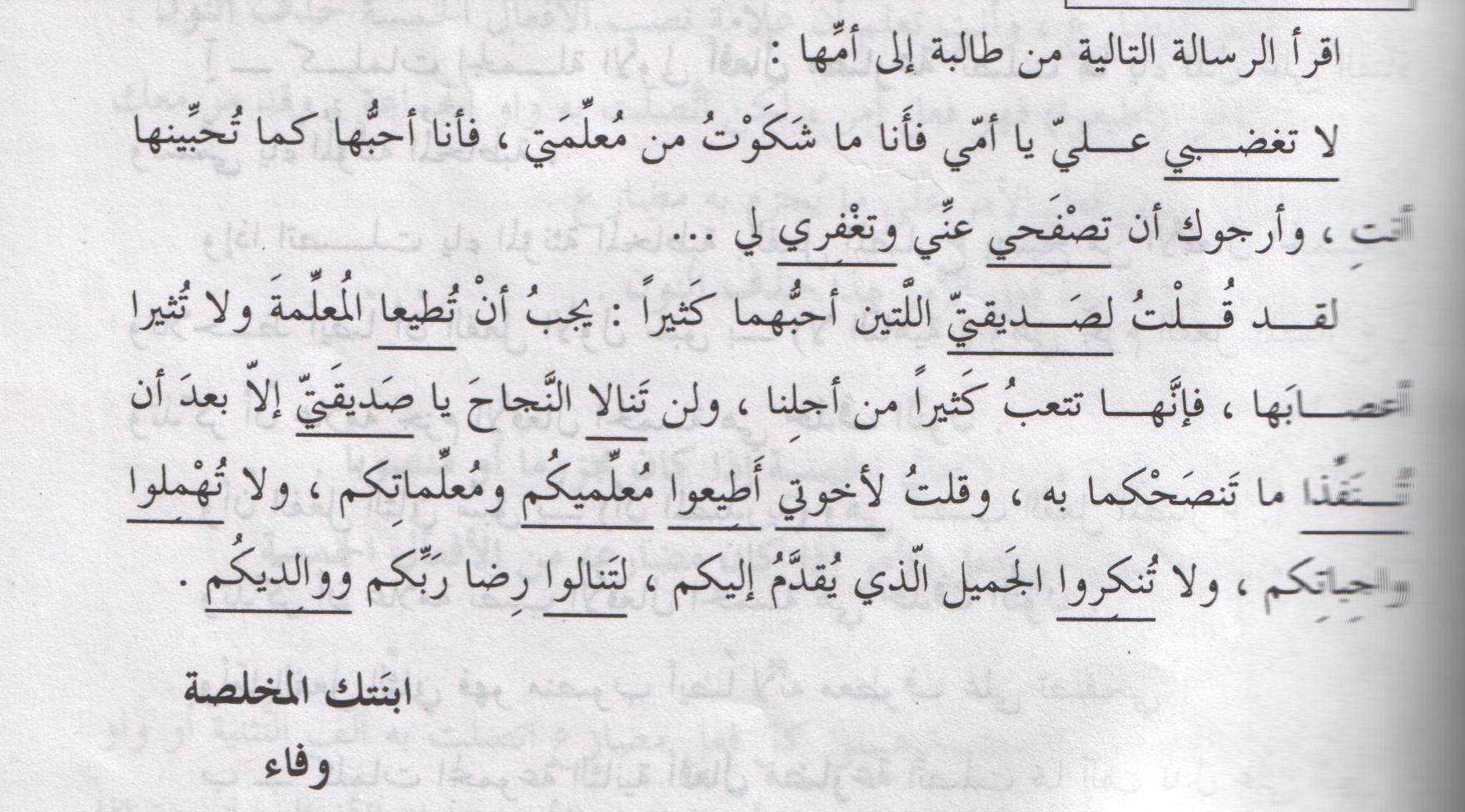 لاتغضبي : حذفت النون هنا لانه من الافعال الخمسه وجاء في صيغة الامر تصفحي: حذفت النون لان ان ناصبه تغفري: حذفت النون لان الفعل معطوف على ماقبله(تصفحي)فيتبع المعطوف.لصديقتيك: حذفت النون بسبب اضافة الياء تطيعا: حذفت النون لان ان ناصبه تنالا: حذفت النون لان لن ناصبهصديقتي: حذفت النون بسبب اضافة الياءتنفذا: حذفت النون لان ان ناصبه لأخوتي: حذفت؟؟؟؟10-اطيعوا: حذفت النون لانها امر .11- معلميكم: حذفت النون بسبب اضافة (كم)12-تهملوا: حذفت النون لانها مسبوقه بحرف نهي لا الجازمه13- تنكروا: حذفت النون لانها مسبوقه بحرف نهي لا الجازمه14-لتنالوا: حذفت النون بسبب النصب بلام التعليل15- ووالديكم: حذفت النون بسبب الاضافه (كم)من محتوى المقررالمحاضرة العاشرةالتحرير العربيالحروف التي تزاد في الكتابةالوصل بين كلمتينالحروف التي تزاد في الكتابةأولاً : زيادة الألف

اتَّبَعُوا ، لم يَتَّبِعُوا ، اتَّبِعُوا .
هم القوم : إن قالوا أصابوا ، وإن دُعُوا
أجابوا ، وإن أَعطَوا أطابوا وأجزلوا
يصبو ، أصبو ، نصبو / يدنو ، أدنو ، ندنو .

لاعبون : لاعبو الفريق مدربون . صانعون : صانعو المجد خالدون.
- شاهدتُ قمراً بين النجوم ، أعطني جزءاً من اهتمامك .

( فإنَّ جهنم جزاؤكم جزاءً موفوراً ) ، صار الثلج ماءً ،
تسلقتُ شجرةً .
- قال الشاعر : 
لايمتطي المجدَ مَنْ لم يركبِ الخطرا
و لا ينالُ العلا مَنْ قدَّم الحذرا القاعدة- تزاد الألف الفارقة ( تفرق بين واو الجماعة والواو الأصلية في الأفعال ) بعد واو الجماعة في الفعل الماضي والمضارع والأمر ، ولا تزاد بعد الواو الأصلية في آخر الفعل ، ولا بعد واو الجماعة في جمع المذكر السالم .- تزاد ألف تنوين النصب في الأسماء النكرات غير المختومة بتاء مربوطة ، أو بهمزة مسبوقة بألف ( لا تقع الهمزة بين ألفين ) .- تزاد ألف الإطلاق في الشعر خاصة .زيادة الواو - موسى عليه السلام من أولي العزم ( أصحاب ) .- ( و أُولات الأحمال أجلهنَّ أنْ يضعنَ حملهنَّ ) : صاحبات . - ( أُولئك أصحاب الجنة ) .- فتح عمرو بن العاص رضي الله عنه مصر .القاعدة : - تزاد الواو في ( أولو ، أولي ) الملحقتين بجمع المذكر السالم وذاك للتفريق بين( أولي ) وبين ( إلى ) قبل نقط الحروف حيث الرسم فيهما واحد ( الى ، الى ) فأضيفت الواو للتفريق بينهما . وتضاف في ( أُولات ) الملحقة بجمع المؤنث السالم .- تزاد الواو في اسم الإشارة ( أُولئك ) الدال على الجماعة للتفريق بينه وبين ( إليك ) قبل النقط . - تزاد الواو في كلمة ( عمرو ) للتفريق بينها وبين ( عمر )ويشترط في زيادتها أن يكون علماً غير مضاف إلى ضمير( عَمْرُك ، عَمْرُهم ، عَمْرُها ) ، ولا مقروناً بـ ( ال : العَمْر) ، وغير مصغَّر( عُمَير ) أو منسوب ( عَمْري ) ، و غير منون تنوين نصب ،قال متمم بن نويرة :وغيَّرني ما غال قيساً و مالكاً وعَمْراً و جزءاً بالمشقَّر ألمعاالوصل بين كلمتين- يجوز الوصل وعدمه في الأعداد من ( 300 ) إلى ( 900 ) :ثلاثمئة / ثلاث مئة ، خمسمئة / خمس مئة ، تسعمئة / تسع مئة .- تضاف ظروف الزمان إلى ( إذ ) وتكتب متصلة : يومئذٍ / يوم إذ،ساعتئذٍ / ساعة إذ ، وقتئذٍ / وقت إذ ، عصرئذٍ / عصرإذ ، آنئذٍ/آن إذحينذاك / حين ذاك ، آنذاك / آن ذاك ، وقتذاك / وقت ذاك ..........- إذا دخل حرف الجر على الاسم الموصول ( مَنْ ) أو ( ما ) يدغمان وتبقى الألف في ”ما“: أنت ممنَّ يحبون العلم ، كُلْ مما يليك ،كما / ك + ما ، كيفما / كيف + ما ، حيثما / حيث + ما ، ربما / رب + ما ، بينما / بين + ما ........................- تدخل ( ما ) على بعض الأفعال : طالما / طال ما ، قلَّما / قلَّ ما ،كثرما / كثر ما . فيجوز فيها الوصل و الفصل . ويجب الوصل في الفعل ( حبَّذا ) حبَّ ذا ، لا حبذا .- إذا دخلت (ما) الكافة على الحروف المشبهة بالفعل ( إنَّ أنَّ ليت لكنَّ لعل ) وصلت بها : إنما ، أنما ، ليتما ، لعلما .- إلاَّ / إنْ لا ، - ألاَّ / أنْ لا .- لئلاَّ / لـ أنْ لا .- هلاَّ / هل لا .                                                                    التحرير العربيالمحاضرة  الحادية عشر                                           علامات الترقيمالتعريفالترقيم في الكتابة : وضع رموز اصطلاحية معينة بين الجمل أو الكلمات لتحقيق أغراض تتصل بتيسير عملية الإفهام من جانب الكاتب ، وعملية الفهم على القارئ .أغراض الترقيم :- الفصل بين أجزاء الكلام . - تحديد مواضع الوقف ، حيث ينتهي المعنى أو جزء منه . - إبراز انفعالات الكاتب من تعجب و استفهام و غيره . - توضيح العلاقات بين الجمل ، والتراكيب .أشهر علامات الترقيم :النقطتان ( : )    توضع بعد فعل القول و ما يشبهه ( قال الله : إني )    يشبه القول : أجاب ، سأل ، صرخ ، ردَّ ............    سألت المدرس : متى الامتحان ؟ فأجابني : الامتحان في غدٍ . وتستخدم النقطتان بعد كلمة يراد شرحها أو تفصيلها :    بُني الإسلام على خمس : شهادة .....2- الفاصلة ( ، )    توضع بين الجمل المتتابعة : أعلم أبنائي ، وأحنو عليهم ، إذا نابهم الدهر وقف إلى جوارهم ، وأدعو الله لهم .3- الفاصلة المنقوطة : ( ؛ )    توضع بعد الجملة المطولة ، ويكون ما بعدها تفسيراً لما قبلها : يبنى المنادى المفرد العلم على الضم ؛ لأنه في محل نصب .4- النقطة ( . )     توضع في نهاية الجملة ، أو نهاية الفقرة : بدا الهلال فصمنا الشهر .5 – إشارة الاستفهام ( ؟ )      توضع في آخر السؤال : هل تزودت للامتحان ؟6– إشارة التعجب ( ! )     توضع بعد كلام فيه تعجب من أمر أو شئ أو التمني ، التحذير ، الإغراء ، الدعاء ، الفرح ، أوالاستغاثة : ما أعذب المطر ! ، ليت الشباب يعود يوماً ! ، إياك و المراء !، الصدق الصدق ! ........................... 7– المعترضتان ( -- ) : تحصران جملة تعترض بين كلامين متصلين : نحن - معاشر الأنبياء -لا نورث . 8– علامة التنصيص ( ” ” ) : يحصر فيها الكلام المأخوذ من قول أو كتاب : ” من كذب عليَّ متعمداً فليتبوَّأ مقعده من النار ”9– نقاط متكررة ( .... ) : توضع بدلاً من كلام محذوف : ذهبت إلى أبها ، وصعدت السودة ، و زرنا الحبلة ، و ...............إلخ10- القوسان (  ) : يوضع داخلهما كلام أو عنوان  أو ترجمة وكل ما نريد إبرازه : الذهب الأسود ( البترول ) هدية الأرض . 11- القوسان المربعان [  ] : يوضع بينهما زيادات الكاتب على النص : وصل عبد [ رب ] النبي من مكة .نص تطبيقي :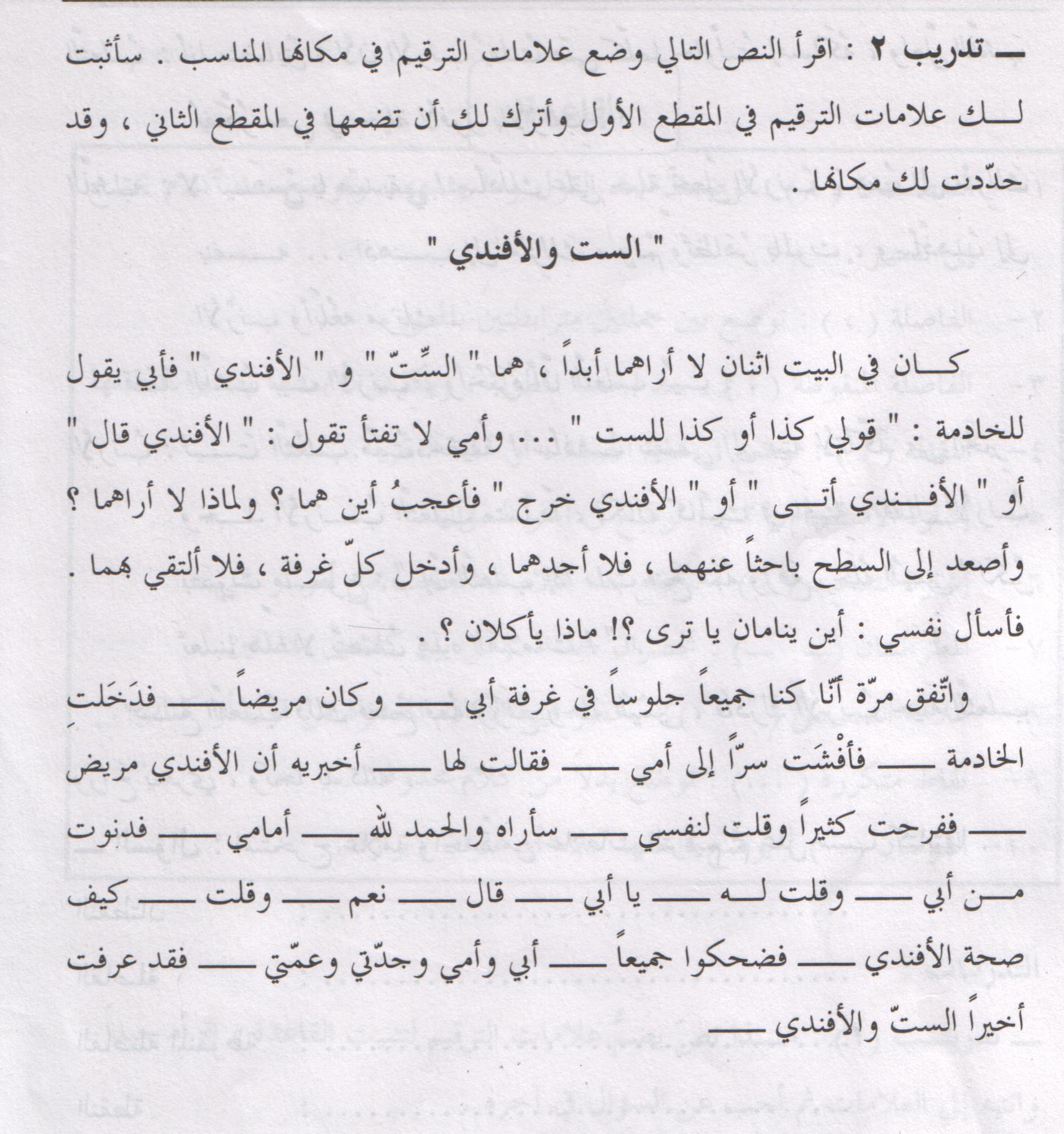 الحل من وجهة نظري :,           ,         ,           ,         :        .         :       ,           .       ,           :         .           :          .        :        .       .            .التحرير المحاضرة 12المقــــــــال :هو فن أدبي أو قطعة نثرية محددة الطول ، و محددة الموضوع ، تكتب بطريقة سريعة خالية من التكلف و إرهاق الكاتب ، تعبر عن شخصية صاحبها .صفات المقال الجيد :- التركيز على المعنى .- الاختصار .- البعد عن الغموض .- حسن العرض .- فصاحة اللغة وحسن الخط .- الخلوص إلى نتائج واضحة وبارزة .انواع المقـــــال :أولاً - المقال الذاتي : يعبر فيه الكاتب عن ذاتيته وفكره وعاطفته .ثانياً - المقال الموضوعي : يتناول الكاتب فيه فكرة بجدية و                   موضوعية ، مبتعداً عن عواطفه الذاتية غالباً .مراحل كتابة المقال الموضوعي :- اختيار الموضوع .- تحديد الهدف .- اختيار العنوان المناسب .- الإلمام بأطراف الموضوع ، وحشد الأدلة والشواهد المدعمة .- الكتابة الأولية للموضوع ( مسودة ) .- قراءة النص بأناة وتصحيح الزلات الإملائية ، والنحوية ، وغيرها.- كتابة المقال بصورته النهائية .الاطار الفني :- توسط العنوان .- المقدمة : البدء بها بعد ترك مسافة قصيرة من بداية السطر ،                    وتحوي ما يلي : التقديم  للفكرة المتحدث عنها ، أو                 ملخص الفكرة بإيجاز .- العرض : يبدأ فيه الكاتب بعد ترك مسافة من أول السطر .                      وتعرض فيه الأفكار بتسلسل ومنطقية مع عرض الأدلة والبراهين ومناقشة ما ينقضها . وفيه تبرز مهارة الكاتب .- الخاتمة : يأخذ الكاتب في بدئها إلى جهة اليسار قليلاً ، وتكون في               الغالب تلخيصاً للموضوع ، وذكر أهم النتائج التي                  انتهى إليها ، عرض المقترحات والتوصيات . الرسالة الادارية :الأصول التي تُراعى في كتابتها :- البدء بالبسملة تبركاً .- حسن اختيار لقب المرسل إليه .- التحية الإسلامية الافتتاحية .- حسن عرض الموضوع ، بلغة فصيحة مفهومة وخط حسن .- ذكر معلومات كافية عن صاحب الرسالة ؛ من مؤهلات وغيرها .- الانتهاء بتحية ختامية مناسبة . - ذكر الاسم كاملاً و العنوان والهاتف وكل ما ييسر الاتصال بالمرسل  .- التوقيع .الجوانب الفنية الواجب اتباعها في الرسالة :- نظافة الورقة وعدم تكسرها .- جمال الخط ؛ فهو ادعى للنظر في الرسالة .- حسن التنسيق في الكتابة ، و الاختصار غير المخل .الفائدة : الكتابة تبرز ثقافة الكاتب ومكانته .                                المحاضرة الثالثة عشر                   مواضع فتح، وكسر همزة (إن)يجب كسر همزة (إِنَّ) إذا وقعت في أول الكلام، ومن ذلك بأن تكون:في أول الكلام حقيقة، نحو: إِنَّ زَيْداً قَائِمٌ. وقوله تعالى { إنا أنزلناه في ليلة القدر } .وقوله { كلا إن الانسان ليطغى } .إذا وقعت بعد القول ، نحو: قَالَ: إِنِّي صَائِمٌ. وقوله { قال اني عبد الله } .  إذا وقعت في جواب القسم، نحو: وَاللهِ، إِنَّ زَيْداً قَائِمٌ وقوله تعالى { حم والكتاب المبين . إنا أنزلناه في ليلة مباركه } . إذا وقعت صدر جملة صلة الموصول، نحو: جَاءَ الذِي إِِنَّه مُجْتَهِدٌ.وقوله تعالى { وآتيناه من الكنوز ما إن مفاتحه لتنوء بالعصبه } . إذا وقعت حالا , نحو : جاء زيد وإنه سعيد .وقوله تعالى { كما أخرجك ربك من بيتك بالحق وإن فريقا من المؤمنين لكارهون } .اذا وقعت تاليه ل( حيث ) , نحو : جلست حيث إن عليا لجالسا .اذا وقعت تاليه ل(إذ) , نحو : زرتك إذ إن خالدا جالس عندك .يجب فتح همزة (إِنَّ) إذا وقعت موقع المفرد، ومن ذلك بأن تكون: في موضع الفاعل، نحو: أَعْجَبَنِي أَنَّ زَيْداً هُنَا.وقوله تعالى { أولم يكفهم أنا أنزلنا } .في موضع نائبه عن الفاعل , نحو : قوله تعالى { قل أوحي إلي أنه استمع نفر من الجن } .في موضع المبتدأ، نحو: عِنْدِي أَنَّكَ فَاضِلٌ.وقوله تعالى { ومن آياته أنك ترى الأرض خاشعه } .في موضع الخبر، نحو: الحَقُّ أَنَّ زَيْداً مُجْتَهِدٌ.في موضع المجرور، نحو: سَعِدْتُ بِأَنَّ زَيْداً أَخُوكَ، رَأَيْتُكَ يَوْمَ أَنَّكَ فِي المَزْرَعَةِ.وقوله تعالى { ذلك بأن الله هو الحق } في موضع مجروره بالاضافه , نحو : قوله تعالى { إنه لحق مثلما أنكم تنطقون } .(لا) النافية للجنس.تدل على نفي الخبر عن جميع أفراد الجنس الواقع بعدها، نحو: لا رجل في الدار.شروط عملها: أن تكون نافية للجنس. أن يكون المنفي الجنس بأجمعه. أن يكو اسمها وخبرها نكرتين.ان يكون اسمها متصلا بها .الا يتقدم خبرها عليها .الا يدخل حرف الجر عليها .نحو: لا رَجُلَ أَكْرَمُ مِنْكَ.أمثله لاختلال شرط من شروطها .لا رجل قائما بل رجلان . (( هنا ليست نافيه للجنس بأجمعه ))لازيد في الدار .((هنا اسمها معرفه ))لا في البيت رجل .(( اسمها ليس متصلا بها ))في البيت لا رجل .(( هنا تقدم خبرها عليها ))بلاشيء جئت . (( هنا دخلت عليها حرف الجر ))اعراب اسم لا النافيه للجنس :1- اما ان يكون مفردا , أي ان يكون ((كلمه واحده ))حتى لو كان يدل على مثنى او جمع , نحو : لارذيلة ابغض من الخيانه _ لا طالب مقصر _ لا ضدين مجتمعان _ لا مسلمين في الجاهليه _ لا لذات باقيه .2- او ان يكون مضاف , نحو : لا قائل حق جبان , لا شاهد زور محبوب . 3- او ان يكون شبه مضاف(( وهو الذي اتصل به شيئ من تمام معناه لا على سبيل الاضافه ))  , نحو : لاكريما عنصره سفيه , ولا متقنا عمله يفشل فيه , ولا واثقا بالله ضائع .لا النافيه للجنس اسمها اما ان يبنى واما ان يعرب : يبنى اذا كان مفرد (( مبني على ماينصب به { اذا كانت علامة نصبها الفتحه بنيت على الفتحه ولو كانت علامة نصبه الياء فيبنى على الياء ولو كان علامة نصبه الكسره يبنى على الكسره } في محل نصب )) ويعرب اذا كان مضاف او شبه مضاف .اعراب بعض الامثله (( للمفرد )) لا : النافيه للجنس حرف مبني لا محل له من الاعراب .طالب : اسم لا مبني على الفتح في محل نصب .مقصر : خبر لا مرفوع وعلامة رفعه الضمه .   - لا : النافيه للجنس حرف مبني لا محل له من الاعراب .   -  ضدين :  اسم لا مبني على الياء (لانه مثنى) في محل نصب .   - مجتمعان : خبر لا مرفوع وعلامة رفعه الالف لانه مثنى .لا :  النافيه للجنس حرف مبني لا محل له من الاعراب .    -  مسلمين : اسم لا مبني على الياء ( لانه جمع مذكر سالم ) في محل نصب .في الجاهليه : جار ومجرور في محل رفع خبر .   - لا: النافيه للجنس حرف مبني لا محل له من الاعراب .   - لذات : اسم لا مبني على الكسره في محل نصب .  - باقيه : خبر لا مرفوع وعلامة رفعه الضمه . اعراب امثلة المضاف :لا : النافيه للجنس حرف مبني لا محل له من الاعراب .قائل : اسم لا منصوب وعلامة نصبه الفتحه وهو مضاف .حق : مضاف اليه ..جبان :  خبر لا مرفوع وعلامة رفعه الضمه .اعراب امثله لشبه المضاف  :لا : النافيه للجنس حرف مبني لا محل له من الاعراب .كريما : اسم لا منصوب وعلامة نصبه الفتحه .عنصره :عنصر فاعل كريم وهو مضاف والهاء ضمير متصل مبني في محل جر بالاضافه .سفيه : خبر لا مرفوع وعلامة رفعه الضمه . المحاضرة الرابعة عشر 14المدارس المعجمية العربيةأولاً - مدرسة القافية .ثانياً - المدرسة النطقية .ثالثاً - المدرسة الجذرية . مدرسة الثقافة :مؤسّسها : الجوهري في القرن الرابع الهجري من خلال معجم        الصحاح . 
  منهجها : قسم الجوهري معجمه إلى (28) باباً ، وقسم كل باب إلى (28) فصلاً ، معتمداً على الترتيب الألفبائي للأحرف العربية  وعلى أصل الكلمة (جذرها ) . 
 طريقة البحث عن الكلمة فيها : باب الحرف الأخير فصل الحرف الأول  ، مع مراعاة الحرف الثاني ، وذلك بعد إعادة الكلمة إلى أصلها . فنبحث عن  كلمة ( استعلم ) في ( علم ) ونبحثُ عن  ( علم ) في باب الميم فصل العين .                        أبرز معاجم هذه المدرسة :لسان العرب لابن منظور .القاموس المحيط للفيروزآبادي .  تاج العروس للزبيدي . المدرسة النطقية :ظهرت هذه المدرسة في العصر الحديث، ويعتمد البحث عن الكلمة في معاجمها على إبقاء الكلمة كما هي في النطق دون حذف أو إضافة أي شيء إليها باستثاء حذف (أل التعريف) لأنها ليست من الكلمة ، كما ننظر في الحرف الأول فالثاني فالثالث وهكذا.   ويشبه البحث عن الكلمة في هذه المدرسة معجم المورد ، والمعاجم الأجنبية التي يتم البحث فيها عن الكلمة من خلال واقعها ، وعبر الحرف الأول فالثاني ....                    أبرز معاجمها : - الرائد لجبران مسعود ،  - المعجم العربي الحديث لخليل الجر .... 
  ملاحظة : تستخدم كافة الموسوعات العربية المعاصرة المنهج النطقي . ومن ذلك : الموسوعة العربية العالمية .  المدرسة الجذرية :مؤسّسها : الزمخشري في القرن الخامس الهجري من خلال معجمه أساس البلاغة ) )    
    منهجها :   قسم الزمخشري معجمه إلى (28) باباً ، وقسم كل باب إلى (28) فصلاً  ، معتمداً على الترتيب الألفبائي للأحرف العربية ، وعلى أصل الكلمة ( جذرها ) .                      طريقة البحث عن الكلمة فيها :يتم البحث من خلال باب الحرف الأول فصل الحرف الثاني ، مع مراعاة الحرف الثالث . وهذه المدرسة مثل مدرسة القافية تعتمد    جذر الكلمة .  (شرد) : في باب الشين فصل الراء .                          أبرز معاجم هذه المدرسة :- أساس البلاغة للزمخشري . - محيط المحيط للبستاني .  - أقرب الموارد للشرتوني . - الوسيط ، والوجيز ، وهما لمجمع اللغة العربية بالقاهرة . 